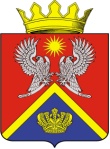 АДМИНИСТРАЦИЯ  СУРОВИКИНСКОГО МУНИЦИПАЛЬНОГО РАЙОНАВОЛГОГРАДСКОЙ ОБЛАСТИПОСТАНОВЛЕНИЕ- ПРОЕКТОт       ____2019                                                      № Об утверждении муниципальной программыСуровикинского муниципального района«Мероприятия в сфере молодежной политики в Суровикинском муниципальном районе Волгоградской области» на 2020 – 2022 годы   В соответствии со ст.179 Бюджетного кодекса Российской Федерации, постановлением администрации Суровикинского муниципального района от  25 августа 2016 г. № 1115 «Об утверждении Порядка разработки, реализации и оценки эффективности муниципальных программ Суровикинского муниципального района Волгоградской области» постановляю:  1. Утвердить прилагаемую муниципальную программу Суровикинского муниципального района «Мероприятия в сфере молодежной политики в Суровикинском муниципальном районе Волгоградской области» на 2020 – 2022 годы   (далее - Программа). 2. Финансовому отделу администрации Суровикинского муниципального          района предусмотреть в бюджете  Суровикинского муниципального района на  2019-2021 годы финансирование Программы  согласно сметы расходов  Программы.3. Контроль за исполнением настоящего постановления возложить на заместителя главы  Суровикинского муниципального района по социальной политике, начальника отдела по предоставлению жилищных субсидий и  социальной политике Т.Ю. Панкову.4. Настоящее постановление вступает в силу после его подписания, подлежит официальному опубликованию в общественно-политической газете Суровикинского района «Заря» и размещению на официальном сайте администрации Суровикинского муниципального района в информационно – телекоммуникационной сети «Интернет».Глава Суровикинского муниципального  района                                         И.В.Дмитриев                   УТВЕРЖДЕНАпостановлениемадминистрации Суровикинскогомуниципального районаот ______2019 № Муниципальная программа«Мероприятия в сфере молодежной политики в Суровикинском муниципальном районе Волгоградской области» на 2020 – 2022 годыПАСПОРТ муниципальной программы  «Мероприятия в сфере молодежной политики в Суровикинском муниципальном районе Волгоградской области» на 2020 – 2022 годы1.  Общая характеристика сферы реализации муниципальной программыМолодежь - стратегический ресурс будущего, эффективная работа с этой категорией населения - один из важнейших инструментов развития страны, роста благосостояния граждан. Основными приоритетными направлениями являются:-  содействие самореализации молодежи в общественной жизни, поддержка творческой молодежи, организация досуга детей, подростков и молодежи;-   профилактика асоциальных явлений среди молодежи.Основная деятельность заключается в содействии социальному, культурному, духовному и интеллектуальному развитию подростков и молодежи, расширению возможностей в выборе своего жизненного пути, достижения личного успеха, а также реализации инновационного потенциала молодежи в интересах общественного развития и развития самой молодежи.В настоящее время в районе действуют более 18 детских организаций и объединений, с общей численностью  3 482 человек. Все они объединены в районную детскую организацию «Союз детей и подростков»Одним из показателей  эффективности практики занятости несовершеннолетних можно считать спад подростковой преступности.  Анализ достигнутых показателей  в ходе реализации муниципальной   программы «Мероприятия в сфере молодежной политики в Суровикинском муниципальном районе Волгоградской области»  на 2020 - 2022 годы позволит в будущем определить приоритетные направления развития молодежной политики на территории Суровикинского муниципального района.2. Цели, задачи, сроки  и этапы реализации муниципальной программыОсновной целью муниципальной программы является создание условий и возможностей для успешной социализации и эффективной самореализации молодежи, для развития ее потенциала в интересах России и, следовательно, на социально- экономическое и культурное развитие страны, обеспечение ее конкурентоспособности и укрепление национальной безопасности. подпрограммой предусматривается решение следующих задач:1.     организация занятости студенческой и учащейся молодежи;2.     помощь молодежи в профессиональном самоопределении;3.     выявление и поддержка способной молодежи по различным направлениям творческой деятельности;4.     повышение эффективности профилактической работы в молодежной среде;5.     подготовка молодежных лидеров;6.    повышение уровня правовой культуры молодежи Суровикинского муниципального района;7.    формирование у молодежи активной жизненной позиции, поддержка деятельности  молодежных  детских общественных объединений;8.    создание условий для развития интеллектуального художественного творчества молодежи, реализация ее научно- технического потенциала.Программа  рассчитана на  2020 - 2022 годы, отдельные этапы программы не выделяются3.  Целевые показатели достижения целей и решения задач, ожидаемые конечные результаты муниципальной программыЦелевые показатели муниципальной программы отражают степень достижения предусмотренных в ней целей и эффективность решения поставленных задач. Основным целевым показателем реализации муниципальной программы является  увеличение численности молодежи, принимающей участие в общественно-политической деятельности и увеличение численности молодежи, находящейся в трудной жизненной ситуации, принимающей участие в общественной деятельностиПоказатели муниципальной программы определяются на основе статистической отчетности, сбора информации от соисполнителей муниципальной программы.         Показатели, характеризующие степень достижения целей и решения задач муниципальной программы, приведены в  таблице целевых показателей муниципальной программы Суровикинского муниципального района (Приложение 1)    Достижение целевых значений показателей будет способствовать достижению целевого значения ожидаемого конечного результата муниципальной программы.4. Обобщенная характеристика основных мероприятий муниципальной программыМуниципальная программа включает мероприятия направленные на развитие и поддержку молодежного досуга и творчества детей и молодежи  на территории Суровикинского района. Перечень  мероприятий Программы приведен в Приложении 2 к настоящей Программе.5. Обоснование объема финансовых ресурсов, необходимых для реализации программы Общий  объем финансирования мероприятий муниципальной программы в 2020-2022 годах составляет 660,0 тыс.  рублей, в том числе средства бюджета Суровикинского муниципального района – 660,0 тыс. рублей.Данные средства будут направлены на реализацию муниципальной программы:2020 г. – 220,0 тыс.рублей;2021 г. –220, 0 тыс. рублей;2022 г.  – 220, 0 тыс.  рублей.Ресурсное обеспечение муниципальной программы носит прогнозный характер.Мероприятия муниципальной программы и объемы ее финансирования могут ежегодно уточняться при формировании проекта бюджета Суровикинского муниципального района на соответствующий финансовый год и плановый период. 6. Механизм реализации муниципальной программыЗаказчик-координатор Программы осуществляет управление и организует реализацию мероприятий Программы по срокам и процедурам, согласованным с непосредственными исполнителями мероприятий Программы.Ответственным исполнителем Программы является:отдел по предоставлению жилищных субсидий и социальной политике администрации Суровикинского муниципального района.Соисполнителями Программы являются:          отдел по образованию  администрации Суровикинского муниципального района;комиссия по делам несовершеннолетних и защите их прав Суровикинского муниципального района.Исполнители Программы несут ответственность за качественное и своевременное исполнение программных мероприятий, целевое и рациональное использование выделяемых  на их реализацию бюджетных средств.       Реализация мероприятий Программы позволит обеспечить досуг детей и молодежи на территории Суровикинского муниципального района, что будет способствовать повышению качества жизни молодежи. Оценка эффективности реализации программы осуществляется путем ежегодного сопоставления фактических и планируемых значений целевых показателей и финансовых ресурсов на ее реализацию, и числа выполненных и планируемых мероприятий. Ресурсное обеспечение муниципальной программы носит прогнозный характер, объемы финансирования могут ежегодно уточняться  при формировании проекта бюджета района на соответствующий финансовый год и плановый период.Ресурсное обеспечение представлено в приложении 3 к муниципальной программе.7. Перечень имущества, создаваемого (приобретаемого) в ходе реализации муниципальной программы. Сведения о правах на имущество, создаваемое (приобретаемое) в ходе реализации муниципальной программы.Имущество, создаваемое или приобретаемое в ходе реализации программы, является собственностью Суровикинского муниципального района.	Имущество, приобретаемое в ходе реализации программы для муниципальных учреждений Суровикинского муниципального района, является собственностью Суровикинского муниципального района и закрепляется за такими учреждениями на праве оперативного управления.ПЕРЕЧЕНЬ целевых показателей муниципальной программы «Мероприятия в сфере молодежной политики в Суровикинском муниципальном районеВолгоградской области» на 2020 – 2022 годыПереченьмероприятий муниципальной программы «Мероприятия в сфере молодежной политики в Суровикинском муниципальном районе Волгоградской области» на 2020 – 2022 годыРЕСУРСНОЕ ОБЕСПЕЧЕНИЕмуниципальной программы «Мероприятия в сфере молодежной политики в Суровикинском муниципальном районе Волгоградской области» на 2020 – 2022 годы  за счет средств, привлеченных их различных источников финансирования, с распределением по главным распорядителям средств бюджета районаОтветственный исполнитель муниципальной программыОтдел по предоставлению жилищных субсидий и  социальной политике администрации Суровикинского муниципального районаСоисполнители муниципальной программыОтдел по образованию администрации Суровикинского муниципального района;Комиссия по делам несовершеннолетних и защите их прав Суровикинского муниципального районаЦели муниципальной программы-создание условий успешной социализации и эффективной самореализации молодежи, для развития ее потенциала в интересах России и, следовательно, на социальное и культурное развитие страны, обеспечение ее конкурентоспособности и укрепление национальной безопасности                            Задачи муниципальной программы- вовлечение молодежи в общественно-политическую деятельность;-    обеспечение эффективной социализации молодежи, в том числе находящейся в трудной жизненной ситуации;- поддержка талантливой студенческой и учащейся  молодежи;Целевые показатели муниципальной программы, их значения на последний год реализации-  увеличение численности молодежи, принимающей участие в общественной деятельности от общего числа молодежи к 2020 г. до 33%;-  увеличение численности  молодежи, находящейся в трудной жизненной ситуации, принимающей участие в общественной деятельности к 2022г. до 12%.Сроки и этапы         реализации муниципальной программы2020 – 2022 годы, отдельные этапы реализации программы не выделяютсяОбъемы и источники финансирования муниципальной программыОбщий объем финансирования муниципальной подпрограммы составляет 660,0 тыс. рублей из средств бюджета района, в том числе по годам:2017 г. – 220,0 тыс.рублей;2018 г. – 220,0 тыс. рублей;2019  г.- 220,0  тыс. рублейОжидаемые результаты реализации муниципальной программы-создание условий успешной социализации и эффективной самореализации молодежи;-развитие потенциала талантливой молодежи в различных сферах деятельности;-содействие воспитанию  граждан, проживающих на территории Суровикинского муниципального района, в том числе развитию добровольческих качеств личности;-приобретение молодежью социального и профессионального опыта  - сначала в качестве добровольца в профессиональных проектных командах, затем -  в качестве молодого профессионала;-включение молодежи в процессы социального развития Суровикинского муниципального районаПРИЛОЖЕНИЕ  1к муниципальной программе«Мероприятия в сфере молодежной политики в Суровикинском муниципальном районеВолгоградской области» на 2020 – 2022 годы № п/пНаименование целевого показателяЕдиница измеренияЗначение целевых показателейЗначение целевых показателейЗначение целевых показателейЗначение целевых показателейЗначение целевых показателей№ п/пНаименование целевого показателяЕдиница измеренияБазовый год (отчетный)(2018 г)Текущий год(2019г)Первый год реализации муниципальной программы, подпрограммы(2020 г) Второй год реализации муниципальной программы, подпрограммы(2021г )Третий год реализации муниципальной программы, подпрограммы(2022г )12345678Муниципальная программаМуниципальная программаМуниципальная программаМуниципальная программаМуниципальная программаМуниципальная программаМуниципальная программаМуниципальная программа1Увеличение численности молодежи, принимающей участие в общественно-политической деятельности % от общего числа молодежи25252730332Увеличение численности молодежи, находящейся в трудной жизненной ситуации, принимающей участие в общественной деятельности % от общего числа молодежи227912ПРИЛОЖЕНИЕ  2к муниципальной программе«Мероприятия в сфере молодежной политики в Суровикинском муниципальном районе Волгоградской области» на 2020 – 2022 годы №п/пНаименование основногомероприятия, мероприятияНаименование основногомероприятия, мероприятияНаименование основногомероприятия, мероприятияОтветственный исполнитель, соисполнитель муниципальной программы, подпрограммыОтветственный исполнитель, соисполнитель муниципальной программы, подпрограммыГодреализацииГодреализацииОбъем и источники финансирования (тыс, рублей)Объем и источники финансирования (тыс, рублей)Объем и источники финансирования (тыс, рублей)Объем и источники финансирования (тыс, рублей)Объем и источники финансирования (тыс, рублей)Объем и источники финансирования (тыс, рублей)Объем и источники финансирования (тыс, рублей)Непосредственные результаты реализации мероприятияНепосредственные результаты реализации мероприятия№п/пНаименование основногомероприятия, мероприятияНаименование основногомероприятия, мероприятияНаименование основногомероприятия, мероприятияОтветственный исполнитель, соисполнитель муниципальной программы, подпрограммыОтветственный исполнитель, соисполнитель муниципальной программы, подпрограммыГодреализацииГодреализациивсегов том числев том числев том числев том числев том числев том числеНепосредственные результаты реализации мероприятияНепосредственные результаты реализации мероприятия№п/пНаименование основногомероприятия, мероприятияНаименование основногомероприятия, мероприятияНаименование основногомероприятия, мероприятияОтветственный исполнитель, соисполнитель муниципальной программы, подпрограммыОтветственный исполнитель, соисполнитель муниципальной программы, подпрограммыГодреализацииГодреализациивсегоФедеральный  бюджетФедеральный  бюджетОбластной бюджетМестный бюджетМестный бюджетВнебюджетные источникиНепосредственные результаты реализации мероприятияНепосредственные результаты реализации мероприятия1222334556678891010Муниципальная программы «Мероприятия в сфере молодежной политики в Суровикинском муниципальном районе Волгоградской области»  на 2020 – 2022 годыМуниципальная программы «Мероприятия в сфере молодежной политики в Суровикинском муниципальном районе Волгоградской области»  на 2020 – 2022 годыМуниципальная программы «Мероприятия в сфере молодежной политики в Суровикинском муниципальном районе Волгоградской области»  на 2020 – 2022 годыМуниципальная программы «Мероприятия в сфере молодежной политики в Суровикинском муниципальном районе Волгоградской области»  на 2020 – 2022 годыМуниципальная программы «Мероприятия в сфере молодежной политики в Суровикинском муниципальном районе Волгоградской области»  на 2020 – 2022 годыМуниципальная программы «Мероприятия в сфере молодежной политики в Суровикинском муниципальном районе Волгоградской области»  на 2020 – 2022 годыМуниципальная программы «Мероприятия в сфере молодежной политики в Суровикинском муниципальном районе Волгоградской области»  на 2020 – 2022 годыМуниципальная программы «Мероприятия в сфере молодежной политики в Суровикинском муниципальном районе Волгоградской области»  на 2020 – 2022 годыМуниципальная программы «Мероприятия в сфере молодежной политики в Суровикинском муниципальном районе Волгоградской области»  на 2020 – 2022 годыМуниципальная программы «Мероприятия в сфере молодежной политики в Суровикинском муниципальном районе Волгоградской области»  на 2020 – 2022 годыМуниципальная программы «Мероприятия в сфере молодежной политики в Суровикинском муниципальном районе Волгоградской области»  на 2020 – 2022 годыМуниципальная программы «Мероприятия в сфере молодежной политики в Суровикинском муниципальном районе Волгоградской области»  на 2020 – 2022 годыМуниципальная программы «Мероприятия в сфере молодежной политики в Суровикинском муниципальном районе Волгоградской области»  на 2020 – 2022 годыМуниципальная программы «Мероприятия в сфере молодежной политики в Суровикинском муниципальном районе Волгоградской области»  на 2020 – 2022 годыМуниципальная программы «Мероприятия в сфере молодежной политики в Суровикинском муниципальном районе Волгоградской области»  на 2020 – 2022 годыМуниципальная программы «Мероприятия в сфере молодежной политики в Суровикинском муниципальном районе Волгоградской области»  на 2020 – 2022 годыМуниципальная программы «Мероприятия в сфере молодежной политики в Суровикинском муниципальном районе Волгоградской области»  на 2020 – 2022 годыМероприятия направленные на развитие и поддержку молодежного досуга и творчестваМероприятия направленные на развитие и поддержку молодежного досуга и творчестваМероприятия направленные на развитие и поддержку молодежного досуга и творчестваМероприятия направленные на развитие и поддержку молодежного досуга и творчестваМероприятия направленные на развитие и поддержку молодежного досуга и творчестваМероприятия направленные на развитие и поддержку молодежного досуга и творчестваМероприятия направленные на развитие и поддержку молодежного досуга и творчестваМероприятия направленные на развитие и поддержку молодежного досуга и творчестваМероприятия направленные на развитие и поддержку молодежного досуга и творчестваМероприятия направленные на развитие и поддержку молодежного досуга и творчестваМероприятия направленные на развитие и поддержку молодежного досуга и творчестваМероприятия направленные на развитие и поддержку молодежного досуга и творчестваМероприятия направленные на развитие и поддержку молодежного досуга и творчестваМероприятия направленные на развитие и поддержку молодежного досуга и творчестваМероприятия направленные на развитие и поддержку молодежного досуга и творчестваМероприятия направленные на развитие и поддержку молодежного досуга и творчестваМероприятия направленные на развитие и поддержку молодежного досуга и творчества1.11.1Новогодние елки. Елка АктиваОтдел по предоставлению жилищных субсидий и социальной политикеОтдел по предоставлению жилищных субсидий и социальной политике202020212022       202020212022       202020212022       50,050,050,000000000000050,050,050,0000000Организация досуга молодежи1.21.2Проведение районного конкурса инсценированной песни военных лет «Равнение на Победу»Отдел по предоставлению жилищных субсидий и социальной политикеОтдел по предоставлению жилищных субсидий и социальной политике202020212022       202020212022       202020212022       10,010,010,000000000000010,010,010,0000000Организация героико-патриотических мероприятий 1.3 1.3Проведение районного конкурса «Будущее в твоих руках»Отдел по предоставлению жилищных субсидий и социальной политикеОтдел по предоставлению жилищных субсидий и социальной политике202020212022       202020212022       202020212022       000000000000000000000000Создание условий для самореализации талантливых и одаренных студентов1. 41. 4Организация и проведение спартакиады «Папа, мама, я - спортивная семья»Отдел по предоставлению жилищных субсидий и социальной политикеОтдел по предоставлению жилищных субсидий и социальной политике202020212022      202020212022      202020212022      000000000000000000000000Организация профилактики ЗОЖ  1.5  1.5Организация профилактической работы, направленной на пропаганду здорового образа жизни среди  подростков и молодежи Суровикинского муниципального районаОтдел по предоставлению жилищных субсидий и социальной политикеОтдел по предоставлению жилищных субсидий и социальной политике202020212022       202020212022       202020212022       20,020,020,000000000000020,020,020,0000000Увеличение количества подростков и молодежи, вовлеченных в занятия спортом1.61.6Организация и проведение Всемирного Дня молодежиОтдел по предоставлению жилищных субсидий и социальной политикеОтдел по предоставлению жилищных субсидий и социальной политике202020212022      202020212022      202020212022      000000000000000000000000Развитие системы организованного досуга молодежи1.71.7Проведение новогодних и рождественских праздников для обучающихся в общеобразовательных организациях района: детей-сирот, детей, оставшихся без попечения родителей, детей--инвалидов и детей, проживающих в семьях, находящихся в трудной жизненной ситуацииОтдел по предоставлению жилищных субсидий и социальной политикеОтдел по предоставлению жилищных субсидий и социальной политике202020212022      202020212022      202020212022      80,080,080,000000000000080,080,080,0000000Развитие системы организованного досуга молодежи1.81.8Организация и проведение районных мероприятий к Международному Дню семьи, Дню семьи, любви и верности, Дню материОтдел по предоставлению жилищных субсидий и социальной политикеОтдел по предоставлению жилищных субсидий и социальной политике202020212022      202020212022      202020212022      60,060,060,000000000000060,060,060,0000000Развитие системы организованного досуга молодежиИтого:202020212022      202020212022      202020212022      220,0220,0220,0000000000000220,0220,0220,0000000ПРИЛОЖЕНИЕ  3к муниципальной программе«Мероприятия в сфере молодежной политики в Суровикинском муниципальном районе Волгоградской области» на 2020 – 2022 годы Наименование муниципальной программы, подпрограммыГод реализацииНаименование ответственного исполнителя, соисполнителя муниципальной программы, подпрограммыОбъемы и источники финансирования (тыс. рублей)Объемы и источники финансирования (тыс. рублей)Объемы и источники финансирования (тыс. рублей)Объемы и источники финансирования (тыс. рублей)Объемы и источники финансирования (тыс. рублей)Наименование муниципальной программы, подпрограммыГод реализацииНаименование ответственного исполнителя, соисполнителя муниципальной программы, подпрограммывсегов том числев том числев том числев том числеНаименование муниципальной программы, подпрограммыГод реализацииНаименование ответственного исполнителя, соисполнителя муниципальной программы, подпрограммывсегофедеральный бюджетобластной бюджетместный бюджетвнебюджетные источники12345678Муниципальная программа «Мероприятия в сфере молодежной политики в Суровикинском муниципальном районе Волгоградской области» на 2020 – 2022 годы 2020Отдел по предоставлению жилищных субсидий и социальной политике, отдел по образованию, комиссия по делам несовершеннолетних и защите их прав Суровикинского муниципального района 220,000220,00Муниципальная программа «Мероприятия в сфере молодежной политики в Суровикинском муниципальном районе Волгоградской области» на 2020 – 2022 годы 2021Отдел по предоставлению жилищных субсидий и социальной политике, отдел по образованию, комиссия по делам несовершеннолетних и защите их прав Суровикинского муниципального района 220,000220,00Муниципальная программа «Мероприятия в сфере молодежной политики в Суровикинском муниципальном районе Волгоградской области» на 2020 – 2022 годы 2022Отдел по предоставлению жилищных субсидий и социальной политике, отдел по образованию, комиссия по делам несовершеннолетних и защите их прав Суровикинского муниципального района 220,000220,00Итого по муниципальной программе660,000660,0